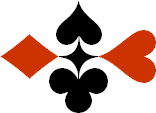 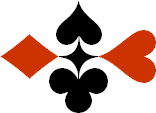 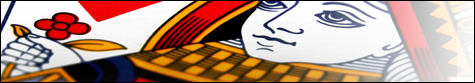 Serie 05 boekje 05 -  West opent op 3 niveauBied beide handen © Bridge Office Auteur: Thijs Op het Roodt

U bent altijd West en uw partner is Oost.Indien niet anders vermeld passen Noord en Zuid.Is het spelnummer rood dan bent u kwetsbaar.Wanneer oost of west past, is de bieding afgelopen.Na het eerste boekje vonden de cursisten dit zo leuk, dat ik maar de stoute schoenen heb aangetrokken en meerdere van deze boekjes ben gaan schrijven.

Het enthousiasme van de cursisten heeft mij doen besluiten om deze boekjes gratis aan iedereen die ze wil hebben, beschikbaar te stellen.

Ik heb bewust in eerste instantie geen antwoorden bij de boekjes gemaakt. Maar op veler verzoek toch met antwoorden.Ik zou het waarderen, wanneer u mijn copyright zou laten staan.

Mocht u aan of opmerkingen hebben, laat het mij dan weten.Ik wens u veel plezier met deze boekjes.
1♠87Noord

West     OostZuid♠AV109AV109♥AH87642Noord

West     OostZuid♥9595♦HB2Noord

West     OostZuid♦V984V984♣2Noord

West     OostZuid♣V72V721111101010
Bieding West

Bieding West
Bieding Oost
Bieding Oost
Bieding Oost
11223344556677889910102♠8Noord

West     OostZuid♠HV962HV962♥AV96532Noord

West     OostZuid♥H7H7♦V32Noord

West     OostZuid♦B9B9♣62Noord

West     OostZuid♣HV74HV7488141414
Bieding West

Bieding West
Bieding Oost
Bieding Oost
Bieding Oost
11223344556677889910103♠AV4Noord

West     OostZuid♠B87B87♥93Noord

West     OostZuid♥AB107AB107♦VB108753Noord

West     OostZuid♦H964H964♣ 2Noord

West     OostZuid♣V6V699111111
Bieding West

Bieding West
Bieding Oost
Bieding Oost
Bieding Oost
11223344556677889910104♠AV98653Noord

West     OostZuid♠44♥75Noord

West     OostZuid♥8383♦105Noord

West     OostZuid♦AVB86AVB86♣A10Noord

West     OostZuid♣HB987HB9871010111111
Bieding West

Bieding West
Bieding Oost
Bieding Oost
Bieding Oost
11223344556677889910105♠A1087543Noord

West     OostZuid♠99♥42Noord

West     OostZuid♥HV1096HV1096♦A642Noord

West     OostZuid♦HV108HV108♣-Noord

West     OostZuid♣H96H9688131313
Bieding West

Bieding West
Bieding Oost
Bieding Oost
Bieding Oost
11223344556677889910106♠H94Noord

West     OostZuid♠AB107AB107♥76Noord

West     OostZuid♥H932H932♦HVB7432Noord

West     OostZuid♦--♣4Noord

West     OostZuid♣V9532V953299101010
Bieding West

Bieding West
Bieding Oost
Bieding Oost
Bieding Oost
11223344556677889910107♠93Noord

West     OostZuid♠VB74VB74♥52Noord

West     OostZuid♥V4V4♦AVB10952Noord

West     OostZuid♦876876♣V3Noord

West     OostZuid♣A1095A109599999
Bieding West

Bieding West
Bieding Oost
Bieding Oost
Bieding Oost
11223344556677889910108♠AV109862Noord

West     OostZuid♠H5H5♥74Noord

West     OostZuid♥A1082A1082♦3Noord

West     OostZuid♦V105V105♣VB10Noord

West     OostZuid♣H873H87399121212
Bieding West

Bieding West
Bieding Oost
Bieding Oost
Bieding Oost
11223344556677889910109♠107Noord

West     OostZuid♠AHB62AHB62♥V5Noord

West     OostZuid♥A1076A1076♦AH108654Noord

West     OostZuid♦--♣102Noord

West     OostZuid♣V875V87599141414
Bieding West

Bieding West
Bieding Oost
Bieding Oost
Bieding Oost
112233445566778899101010♠HV83Noord

West     OostZuid♠AB5AB5♥A1076532Noord

West     OostZuid♥HV4HV4♦92Noord

West     OostZuid♦754754♣-Noord

West     OostZuid♣109741097499101010
Bieding West

Bieding West
Bieding Oost
Bieding Oost
Bieding Oost
1122334455667788991010